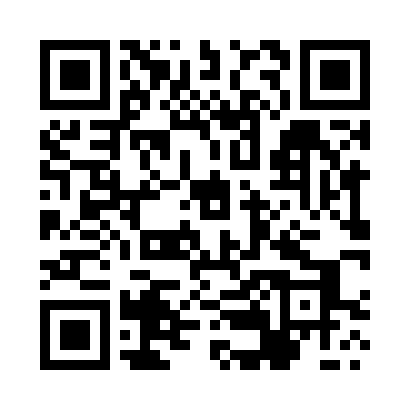 Prayer times for Biebrowek, PolandMon 1 Apr 2024 - Tue 30 Apr 2024High Latitude Method: Angle Based RulePrayer Calculation Method: Muslim World LeagueAsar Calculation Method: HanafiPrayer times provided by https://www.salahtimes.comDateDayFajrSunriseDhuhrAsrMaghribIsha1Mon4:266:331:045:307:379:352Tue4:236:301:045:327:389:383Wed4:206:281:045:337:409:404Thu4:176:251:035:347:429:435Fri4:146:231:035:367:449:456Sat4:106:211:035:377:469:487Sun4:076:181:025:387:489:508Mon4:046:161:025:397:499:539Tue4:006:131:025:417:519:5610Wed3:576:111:025:427:539:5811Thu3:546:091:015:437:5510:0112Fri3:506:061:015:457:5710:0413Sat3:476:041:015:467:5910:0714Sun3:436:021:015:478:0110:1015Mon3:405:591:005:488:0210:1316Tue3:365:571:005:508:0410:1617Wed3:335:551:005:518:0610:1918Thu3:295:521:005:528:0810:2219Fri3:255:5012:595:538:1010:2520Sat3:215:4812:595:548:1210:2821Sun3:185:4612:595:568:1310:3122Mon3:145:4312:595:578:1510:3423Tue3:105:4112:595:588:1710:3824Wed3:065:3912:585:598:1910:4125Thu3:025:3712:586:008:2110:4526Fri2:575:3512:586:018:2310:4827Sat2:535:3312:586:038:2410:5228Sun2:495:3012:586:048:2610:5529Mon2:465:2812:586:058:2810:5930Tue2:455:2612:586:068:3011:02